2024 г.Конкурсное задание разработано экспертным сообществом и утверждено Менеджером компетенции, в котором установлены нижеследующие правила и необходимые требования владения профессиональными навыками для участия в соревнованиях по профессиональному мастерству.Конкурсное задание включает в себя следующие разделы:1.ОСНОВНЫЕ ТРЕБОВАНИЯКОМПЕТЕНЦИИ1.1. ОБЩИЕ СВЕДЕНИЯ О ТРЕБОВАНИЯХКОМПЕТЕНЦИИТребования компетенции (ТК) «Управление складированием» определяют знания, умения, навыки и трудовые функции, которые лежат в основе наиболее актуальных требований работодателей отрасли.Целью соревнований по компетенции является демонстрация лучших практик и высокого уровня выполнения работы по соответствующей рабочей специальности или профессии.Требования компетенции являются руководством для подготовки конкурентоспособных, высококвалифицированных специалистов / рабочих и участия их в конкурсах профессионального мастерства.В соревнованиях по компетенции проверка знаний, умений, навыков и трудовых функцийосуществляется посредством оценки выполнения практической работы. Требования компетенции разделены на четкие разделы с номерами и заголовками, каждому разделу назначен процент относительной важности, сумма которых составляет 100.1.2. ПЕРЕЧЕНЬ ПРОФЕССИОНАЛЬНЫХЗАДАЧ СПЕЦИАЛИСТА ПО КОМПЕТЕНЦИИ «УПРАВЛЕНИЕ СКЛАДИРОВАНИЕМ»Таблица №1Перечень профессиональных задач специалиста1.3. ТРЕБОВАНИЯ К СХЕМЕ ОЦЕНКИСумма баллов, присуждаемых по каждому аспекту, должна попадать в диапазон баллов, определенных для каждого раздела компетенции, обозначенных в требованиях и указанных в таблице №2.Таблица №2Матрица пересчета требований компетенции в критерии оценки1.4. СПЕЦИФИКАЦИЯ ОЦЕНКИ КОМПЕТЕНЦИИОценка Конкурсного задания будет основываться на критериях, указанных в таблице №3:Таблица №3Оценка конкурсного задания1.5. КОНКУРСНОЕ ЗАДАНИЕОбщая продолжительность Конкурсного задания: 12 ч.Количество конкурсных дней: 3 дняВне зависимости от количества модулей, КЗ должно включать оценку по каждому из разделов требований компетенции.Оценка знаний участника должна проводиться через практическое выполнение Конкурсного задания. В дополнение могут учитываться требования работодателей для проверки теоретических знаний / оценки квалификации.1.5.1. Разработка/выбор конкурсного задания(https://disk.yandex.ru/i/wxhSdgAn3l5E4A)Конкурсное задание состоит из 11 модулей, включает обязательную к выполнению часть (инвариант) – 6 модулей, и вариативную часть – 5 модулей. Общее количество баллов конкурсного задания составляет 100.Обязательная к выполнению часть (инвариант) выполняется всеми регионами без исключения на всех уровнях чемпионатов.Количество модулей из вариативной части, выбирается регионом самостоятельно в зависимости от материальных возможностей площадки соревнований и потребностей работодателей региона в соответствующих специалистах. В случае если ни один из модулей вариативной части не подходит под запрос работодателя конкретного региона, то вариативный (е) модуль (и) формируется регионом самостоятельно под запрос работодателя. При этом, время на выполнение модуля (ей) и количество баллов в критериях оценки по аспектам не меняются.Таблица №4Матрица конкурсного заданияИнструкция по заполнению матрицы конкурсного задания (Приложение № 1)1.5.2. Структура модулей конкурсного задания(инвариант/вариатив)Модуль А. Встреча с клиентом (инвариант)Время на выполнение модуля: 1,5 часаЗадания: Построение процесса эффективной коммуникации, которая необходима в ходе встреч и телефонных переговоров с клиентами, поставщиками, транспортными и экспедиторскими компаниями.Участнику предстоит, пользуясь информацией, предоставленной в приложении к Конкурсному заданию (папка Модуль А на рабочем столе компьютера участника), подготовиться к встрече, на которой нужно будет рассказать об услугах складского комплекса, выяснить намерения и потребности клиента, уточнить информацию о грузе, необходимую для организации приемки, предложить клиенту наиболее подходящие услуги, ответить на вопросы клиента. По итогам встречи Примерный алгоритм выполнения задания:Изучить задание модуля.Изучить информацию о складском комплексе.Изучить информацию о компании потенциального клиента и определить, какие услуги могут быть интересны клиенту.Подготовиться к встрече с клиентом.Провести встречу с клиентом.Составить коммерческое предложение для клиента на основе информации, полученной на встрече. Модуль Б. Организация складских операций (инвариант)Время на выполнение модуля: 1,5 часаУчастнику предстоит выявить проблемную ситуацию, возникшую в ходе приемки товара на склад, и документально правильно ее оформить (папка Модуль Б на рабочем столе компьютера участника).Модуль В. Организация процесса грузопереработки (вариатив)Время на выполнение модуля: 1 часЗадания: Участнику предстоит работа с программным обеспечением для автоматизации управления технологическими процессами склада, в частности осуществление базовых настроек и работа со справочниками.Модуль Г. Работа со складским оборудованием (вариатив)Время на выполнение модуля: 1 час (из них 5 минут на презентацию)Задания: Участнику предстоит, исходя из информации о складе, подобрать оптимальное подъемно-транспортное оборудование.Примерный алгоритм выполнения задания:Изучить информацию о складе (папка Модуль Г на рабочем столе компьютера участника).На основе характеристик предлагаемого подъемно-транспортного оборудования (папка Модуль Г на рабочем столе компьютера участника) подобрать оптимальное.Подготовить презентацию результатов выполнения Модуля Г. Требования к презентации:Наличие титульного слайдаСоблюдение единого стиля оформленияНаличие слайда с выводамиПрезентация не должна превышать 5 минут.Модуль Д. Определение потребности в комплектующих (инвариант)Время на выполнение модуля: 0,5 часа Задания: На основе предоставленных исходных данных (папка Модуль Д на рабочем столе компьютера участника) участникам конкурса необходимо:Изучить файлы, предоставленные в приложении к Конкурсному заданию (папка Модуль Д на рабочем столе компьютера участника).Определить потребность в сырье (компонентах).Рассчитать план производства по двум видам готовой продукции.Рассчитать среднее ежедневное потребление комплектующих.Модуль Е. Обеспечение эффективного управления запасами (инвариант)Время на выполнение модуля: 1,5 часаЗадания: На основе предоставленных исходных данных и результатов выполнения модуля Д участникам конкурса необходимо:Изучить файлы, предоставленные в приложении к Конкурсному заданию (папка Модуль Е на рабочем столе компьютера участника).Установить необходимый страховой запас комплектующих при вариантах с действующим и альтернативными поставщиками.Определить оптимальный объем поставки с действующим и альтернативными поставщиками.Определить средний запас сырья (компонентов), хранимый на складе, исходя из существующих условий поставок.Определить средний запас сырья, хранимый на складе, исходя из условий договоров с альтернативными поставщиками.Построить график поставок с действующим и альтернативными поставщиками.Модуль Ж. Обеспечение эффективного управления системой снабжения (инвариант)Время на выполнение модуля: 1,5 часа (из них 5 минут на презентацию)Задания: Участнику предстоит определить наиболее эффективный вариант построения системы снабжения для производственного предприятия, исходя из собственных складских мощностей и оптимальных условий договора с поставщиками. Результаты выполнения модуля участники представляют в формате презентации.Примерный алгоритм выполнения задания:На основе предоставленных исходных данных и результатов выполнения модулей Д и Е участникам конкурса необходимо:Рассчитать затраты по каждому из вариантов систем снабжения производства на основании исходных данных (папка Модуль Ж на рабочем столе участника).На основании исходных данных (папка Модуль Ж на рабочем столе участника) выбрать вариант поставок с одним из поставщиков исходя из собственных складских мощностей и оптимальных условий договора с поставщиками по следующим параметрам: единица поставки, окно поставки, которые влияют на контрактный индекс (коэффициент, определяющий закупочную стоимость) и аргументировать выбор. Подготовить презентацию результатов. Требования к презентации:Наличие титульного слайдаСоблюдение единого стиля оформленияНаличие слайда с выводамиПрезентация не должна превышать 5 минутМодуль З. Осуществление комплектации заказа (инвариант)Время на выполнение модуля: 1 часЗадания: Участнику предстоит произвести комплектацию заказа на основе исходных данных (папка Модуль З на рабочем столе компьютера участника).Примерный алгоритм выполнения задания:Изучить файлы, предоставленные в приложении к Конкурсному заданию (папка Модуль З на рабочем столе компьютера участника).Произвести комплектацию заказа.Оформить упаковочный лист и паспорт паллеты.Модуль И. Организация процессов упаковки, маркировки и паллетирования груза (вариатив)Время на выполнение модуля: 1 часЗадания: Участнику предстоит осуществить паллетирование груза – товарных позиций, отобранных при комплектации заказа в модуле З.Примерный алгоритм выполнения задания:Изучить файлы, предоставленные в приложении к Конкурсному заданию (папка Модуль И на рабочем столе компьютера участника).Произвести паллетирование груза.Модуль К. Определение затрат на перевозку груза (вариатив)Время на выполнение модуля: 0,5 часаЗадания: Участнику предстоит рассчитать стоимость международной перевозки груза на основании исходных данных (папка Модуль К на рабочем столе компьютера участника).Модуль Л. Построение оптимальной системы снабжения производства (вариатив)Время на выполнение модуля: 1 часа Задания: Участнику предстоит ознакомиться с исходными данными (папка Модуль Л на рабочем столе компьютера участника). Используя исходные данные, разработать различные варианты построения системы снабжения склада, определить затраты по каждому варианту и выбрать оптимальный вариант системы снабжения склада по критерию минимума совокупных затрат. 2. СПЕЦИАЛЬНЫЕ ПРАВИЛА КОМПЕТЕНЦИИ2.1. Личный инструмент конкурсантаСписок материалов, оборудования и инструментов, которые конкурсант может или должен привезти с собой на соревнование. Указывается в свободной форме. Определенный - нужно привезти оборудование по списку;Неопределенный - можно привезти оборудование по списку, кроме запрещенного.Нулевой - нельзя ничего привозить.Нулевой.2.2. Материалы, оборудование и инструменты, запрещенные на площадкеСписок материалов, оборудования и инструментов, которые запрещены на соревнованиях по различным причинам. Указывается в свободной форме.Все материалы, оборудование и инструменты, кроме предоставленных в рамках инфраструктурного листа (Приложение №3) организаторами соревнований, запрещены на площадке.3. ПриложенияПриложение №1 Инструкция по заполнению матрицы конкурсного заданияПриложение №2 Матрица конкурсного заданияПриложение №3 Критерии оценкиПриложение №4 Инструкция по охране труда и технике безопасности по компетенции «Управление складированием».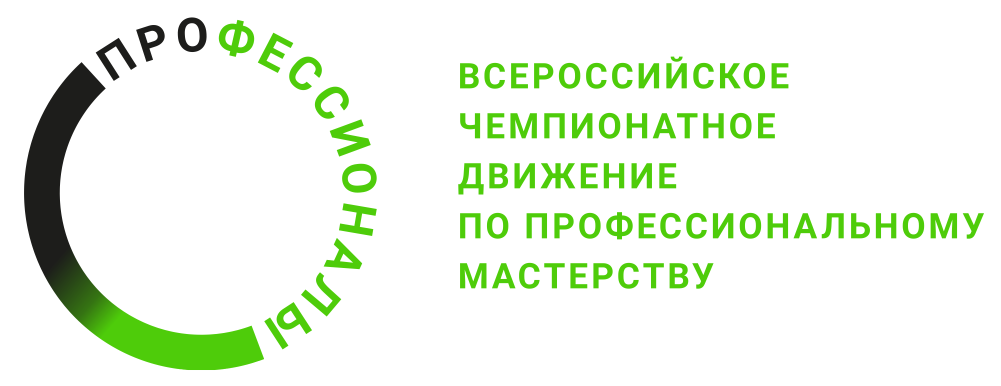 № п/пРазделВажность в %1Планирование и организация логистических процессов в закупках и складировании421-Специалист должен знать и понимать:Требования законодательства и нормативных правовых актов, регулирующих деятельность в сфере закупок; порядок составления закупочной документации; критерии оценки поставщиков; порядок определения потребностей в закупках; базисные системы управления запасами;Классификацию складов и их функции; варианты размещения складских помещений; принципы выбора формы собственности склада; основы организации деятельности склада; структура затрат на складирование, направления оптимизации расходов системы складирования, принципы зонирования склада и размещения товаров;Систему документооборота на складе; порядок составления складской документации; обязательные реквизиты и порядок заполнения складских документов;Понятие, сущность и необходимость в материальных запасах; виды запасов, в том числе буферный запас, производственные запасы, запасы готовой продукции, запасы для компенсации задержек, запасы для удовлетворения ожидаемого спроса; методы регулирования запасов.421-Специалист должен уметь:Осуществлять сопровождение, в том числе документационное, процедуры закупок (оформлять формы первичных документов для осуществления процедуры закупок; определять потребности в материальных запасах для обеспечения деятельности организации; применять методологические основы базисных систем управления запасами в конкретных ситуациях; определять сроки и объемы закупок материальных ценностей; оценивать поставщиков с применением различных методик) Организовывать процессы складирования и грузопереработки на складе (определять потребность в складских помещениях, рассчитывать площадь склада, рассчитывать и оценивать складские расходы; выбирать подъемно-транспортное оборудование, организовывать грузопереработку на складе (погрузку, транспортировку, приемку, размещение, укладку, хранение) Осуществлять документационное сопровождение складских операций (оформлять документы складского учета; составлять и заполнять типовые формы складских документов; контролировать правильность составления складских документов)Применять модели управления и методы анализа и регулирования запасами (оценивать рациональность структуры запасов; проводить выборочное регулирование запасов)422Планирование и организация логистических процессов в производстве и распределении102-Специалист должен знать и понимать:Классификацию производственных процессов и структуру производственного цикла; значение и преимущества логистической концепции организации производства, сбыта и распределения; основы бережливого производства; схемы каналов распределения; методы и модели управления сбытовой деятельностью;Содержание и классификация логистических издержек в производстве и распределении; способы, методы и виды анализа логистических издержек в производстве и распределении. 10-Специалист должен уметь:Сопровождать логистические процессы в производстве, сбыте и распределении (определять потребности в материальных ресурсах для производственного процесса; определять оптимальные каналы распределения и сбыта; рассчитывать логистические параметры производства, распределения и сбыта)Рассчитывать и анализировать логистические издержки в производстве и распределении (идентифицировать логистические издержки в производстве, распределении и сбыте; рассчитывать логистические издержки в производстве, распределении и сбыте) 3Планирование и организация логистических процессов в транспортировке и сервисном обслуживании113-Специалист должен знать и понимать:Основы нормативно-правового регулирования перевозки грузов; порядок организации перевозки грузов различными видами транспорта, в т.ч. смешанных перевозок; способы расчета стоимости перевозки; виды, типы и параметры транспортных средств; порядок разработки маршрутов движения транспортных средств при внутренних и международных перевозках грузов; порядок и требования к заполнению транспортных документов; структура затрат на транспортировку, направления оптимизации транспортных расходов);Содержание, задачи и принципы логистического сервиса; классификацию логистического сервиса; роль маркетинга в логистическом сервисе; экономические параметры организации логистического сервиса; показатели, оценивающие качество логистического сервиса; уровни качества логистического сервиса.113-Специалист должен уметь:Планировать, подготавливать и осуществлять процесс перевозки грузов (рассчитывать стоимость грузоперевозок различными видами транспорта, в т.ч. смешанной перевозки; определять оптимальный маршрут перевозки; осуществлять выбор транспортного средства, заполнять транспортные документы, в т.ч. на английском языке; проводить оптимизацию транспортных расходов) 114Планирование и оценка эффективности работы логистических систем, контроль логистических операций94-Специалист должен знать и понимать:Методы планирования элементов логистических систем; значение и особенности разработки стратегических и тактических планов в логистической системе; взаимосвязь основных элементов логистической системы; методы планирования потребностей в ресурсах 94-Специалист должен уметь:Планировать работу элементов логистической системы (определять потребность логистической системы в ресурсах; планировать деятельность элементов логистической системы; составлять схемы взаимодействия элементов логистической системы  95Ведение складского хозяйства организации285-Специалист должен знать и понимать:Порядок выдачи и учета сырья, материалов и готовой продукции на складе285-Специалист должен уметь:Осуществлять приемку и хранение сырья, материалов и готовой продукции на складе;Осуществлять контроль безопасного хранения и сохранности складируемых материалов, сырья и готовой продукции;Выдача и учет материалов, изделий, конструкций и оборудования.28Критерий/МодульКритерий/МодульКритерий/МодульКритерий/МодульКритерий/МодульКритерий/МодульКритерий/МодульКритерий/МодульКритерий/МодульКритерий/МодульКритерий/МодульКритерий/МодульКритерий/МодульИтого баллов за раздел ТРЕБОВАНИЙ КОМПЕТЕНЦИИРазделы ТРЕБОВАНИЙ КОМПЕТЕНЦИИAБВГДЕЖЗИКЛРазделы ТРЕБОВАНИЙ КОМПЕТЕНЦИИ1151012542Разделы ТРЕБОВАНИЙ КОМПЕТЕНЦИИ23710Разделы ТРЕБОВАНИЙ КОМПЕТЕНЦИИ31111Разделы ТРЕБОВАНИЙ КОМПЕТЕНЦИИ499Разделы ТРЕБОВАНИЙ КОМПЕТЕНЦИИ51251128КритерийКритерийМетодика проверки навыков в критерииАВстреча с клиентомПроверка навыков проводится по измеримым аспектам. В критерии проверяются базовые знания в сфере логистики складирования, навыки деловой переписки и коммуникации.БОрганизация складских операцийПроверка навыков проводится по измеримым аспектам. В критерии проверяются навыки организации складских операций, заполнения складских документов.ВОрганизация процесса грузопереработкиПроверка навыков проводится по измеримым аспектам. В критерии проверяются навыки работы в программном обеспечении для автоматизации управления технологическими процессами склада.ГРабота со складским оборудованиемПроверка навыков проводится по измеримым аспектам. В критерии проверяются навыки определения оптимального подъемно-транспортного оборудования склада и расчета его необходимого количества.ДОпределение потребности в комплектующихПроверка навыков проводится по измеримым аспектам. В критерии проверяются навыки определения потребности производственного предприятия в комплектующих. ЕОбеспечение эффективного управления запасамиПроверка навыков проводится по измеримым аспектам. В критерии проверяются навыки управления запасами предприятия (определение страхового запаса, планирование своевременного пополнения запасов, построение графика поставок и т.д.)ЖОбеспечение эффективного управления системой снабженияПроверка навыков проводится по измеримым аспектам. В критерии проверяются навыки определения наиболее эффективного варианта построения системы снабжения для производственного предприятия, исходя из собственных складских мощностей и оптимальных условий договора с поставщиками.ЗОсуществление комплектации заказаПроверка навыков проводится по измеримым аспектам. В критерии проверяются навыки комплектации заказа и оформления упаковочного листа и паспорта паллеты.ИОрганизация процессов упаковки, маркировки и паллетирования грузаПроверка навыков проводится по измеримым аспектам. В критерии проверяются навыки паллетирования груза.КОпределение затрат на перевозку грузаПроверка навыков проводится по измеримым аспектам. В критерии проверяются навыки расчета затрат на международную перевозку груза. ЛПостроение оптимальной системы снабжения производстваПроверка навыков проводится по измеримым аспектам. В критерии проверяются навыки определения оптимального варианта системы снабжения склада по критерию минимума совокупных затрат.Обобщенная трудовая функцияТрудовая функцияНормативный документ/ЗУНМодульКонстанта/вариативИЛКО1234567